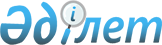 О возмещении затрат на обучение на дому детей с ограниченными возможностями из числа инвалидов по индивидуальному учебному плану в городе Павлодаре
					
			Утративший силу
			
			
		
					Решение маслихата города Павлодара Павлодарской области от 24 декабря 2014 года № 356/48. Зарегистрировано Департаментом юстиции Павлодарской области 13 января 2015 года № 4257. Утратило силу решением маслихата города Павлодара Павлодарской области от 04 июля 2016 года № 48/6 (вводится в действие по истечении 10 (десять) календарных дней после дня его первого официального опубликования)      Сноска. Утратило силу решением маслихата города Павлодара Павлодарской области от 04.07.2016 № 48/6 (вводится в действие по истечении 10 (десять) календарных дней после дня его первого официального опубликования).

      В соответствии с подпунктом 15) пункта 1 статьи 6 Закона Республики Казахстан от 23 января 2001 года "О местном государственном управлении и самоуправлении в Республике Казахстан", подпунктом 4) статьи 16 Закона Республики Казахстан от 11 июля 2002 года "О социальной и медико-педагогической коррекционной поддержке детей с ограниченными возможностями", пунктом 6 статьи 29 Закона Республики Казахстан от 13 апреля 2005 года "О социальной защите инвалидов в Республике Казахстан", постановлением Правительства Республики Казахстан от 11 марта 2014 года № 217 "Об утверждении стандартов государственных услуг в сфере социальной защиты населения", Павлодарский городской маслихат РЕШИЛ:

      1. Определить размер возмещения затрат на обучение на дому детей с ограниченными возможностями из числа инвалидов по индивидуальному учебному плану в городе Павлодаре в размере 6 (шесть) месячных расчетных показателей.

      2. Выплата возмещения затрат на обучение на дому детей с ограниченными возможностями из числа инвалидов по индивидуальному учебному плану назначается на один год и выплачивается ежеквартально с момента признания необходимости обучения ребенка-инвалида на дому на основании заключения психолого-медико-педагогической консультации.

      3. При достижении ребенком-инвалидом возраста 18 лет, смерти ребенка-инвалида, снятия инвалидности, перемены места жительства, выплата материального обеспечения прекращается с месяца, следующего за месяцем, в котором наступили обстоятельства, влекущие прекращение выплаты.

      4. Контроль за выполнением настоящего решения возложить на постоянную комиссию городского маслихата по социальной политике.

      5. Настоящее решение вводится в действие по истечении 10 (десять) календарных дней после дня его первого опубликования.


					© 2012. РГП на ПХВ «Институт законодательства и правовой информации Республики Казахстан» Министерства юстиции Республики Казахстан
				
      Председатель сессии

И. Теренченко

      Секретарь городского маслихата

М. Желнов
